附件1             报名指南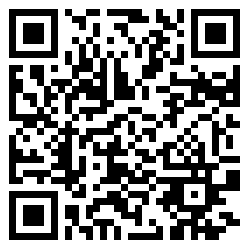 第一步：微信扫描二维码第二步：点击页面“立即报名”，填写参会人本人姓名、手机号（获取短信验证码）、公司、职务、人脸照片（需要清楚的拍出本人正面照）。第三步：报名提交之后由会务组统一审核。第四步：课程现场签到采取人脸识别系统，参会人员需与报名人员信息一致方可参加学习,未报名人员或未经审核确认的报名人员不得参加学习。附件2              培训课程表 附件3专题沙龙说明：专题沙龙是针对大河商学院年卡学员和会员举办的增值服务项目。其它愿意参加专题沙龙活动的企业家朋友，经审核同意后方可列席参加。附件4食宿及停车指南1. 天地粤海酒店地址：郑州市农业路东41号（经一路与经二路之间河南日报报业集团对面）电话：(0371)56155588/56155599      李经理：15038205511报“河南日报报业集团”，可享受协议价标间439元/间（含早）。2. 永合酒店 地址：经三路和农业路交叉口东南    电话: (0371)60681888报“河南日报报业集团”，可享受协议价标间170元/间（含早）。3. 粤海商务酒店 地址：经三路和丰产路交叉口东北角  电话：邵经理 18703668243报“河南日报报业集团”，可享受协议价标间178元/间（含早），大床房158元/间（含早）。河南泓元大酒店（河南豫财宾馆）地址：政七街与红专路交叉口东北角电话：陈经理 13523021895报“河南日报报业集团”，可享受协议价标间298元/间（含早）。5. 菜香圃酒家 经三路和农业路交叉口东南 电话：(0371)65727755报“河南日报报业集团”，可享受折扣价。6.报业集团附近经一路、经二路、经三路周边均可就近就餐。7.停车：因报业集团院内停车场无空余车位可用，特推荐附近停车场：投资大厦停车场、天地粤海酒店地下停车场、中国银行河南分行培训中心停车场、华润万家经三路店停车场、名门国际停车场。时间课程名称主讲专家主讲内容9月27日（星期五）《私域营销系统与抖音营销密码》刘军荣：顺丰集团、丰农商学院特约讲师京东集团、拍拍大讲堂特约讲师抖音短视频营销研究院高级研究员国家林业局林干院电商项目组首席顾问中山大学、上海交大、重庆大学、厦门大学客座教授12年培训与教育工作经验， 9年互联网营销、传统电商规划运营实践经验，深耕于电商品牌打造、互联网思维与新媒体营销策划领域，带领与搭建了多家行业领先型企业的电商运营系统，带领团队策划了多个品牌企业的新媒体营销计划课程大纲：一、新媒体时代，传统企业面临的营销变局与破局之道1、新媒体时代，传统企业面临的4大营销变局2、传统企业营销破局的必然选择——构建私域营销矩阵二、传统企业私域营销之朋友圈与社群营销篇1、 私域营销之朋友圈影响力法则与交易密码2、私域营销之社群化聚合与交易变现三 、传统企业私域营销之抖音营销密码（上）1、 抖音帐号运营第一步——帐号定位2、 抖音帐号运营第二步——帐号装修3、 抖音营销密码之人格化IP篇四 、传统行业私域营销之抖音营销密码（下）1、 抖音营销密码之内容运营篇2、 抖音营销密码之流量变现与挑战赛活动设计3、 抖音营销密码之团队搭建与拍摄工具篇时间课程名称主讲专家主讲内容9月28日（星期六）《数字营销》喻旭：原易观合伙人、华南区总经理阿里云、京东云合作顾问黑马营导师清华大学出版社：《新零售落地画布》作者机械工业出版社：《互联网+企业行动指南》编委清华大学、北京大学、武汉大学、中山大学总裁班讲师广东省电子商务协会专家广东亚太电商研究院委员国家认证高级电子商务师16年互联网经验，热衷研究商业数字化、互联网化、智能化的最新思维和玩法，在企业转型、商业模式设计、营销打法，有深入研究和实战经验。课程大纲：一、背景篇：营销革命4.01、环境变迁，驱动营销变革2、营销范式的更替3、数字营销，迎合时代所需二、运维篇：数字营销 新思维、新场景1、客人不来？——识别技术，精准导流2、来了不买？——数字体验，提升转化率3、买了不留？——全触点全周期管理，赚取客户终生价值三、技术篇：数字中台战略1、业务中台，实现业务共享2、数据中台，数字驱动营销场景日期时间主题9.27日18：30-20：00大河商学院产销资源对接会